НАКАЗПО ГАННІВСЬКІЙ ЗАГАЛЬНООСВІТНІЙ ШКОЛІ І-ІІІ СТУПЕНІВПЕТРІВСЬКОЇ РАЙОННОЇ РАДИ КІРОВОГРАДСЬКОЇ ОБЛАСТІвід 25 травня 2020 року                                                                                               № 65с. ГаннівкаПро заходи щодо організованого початку нового 2020/2021 навчального року та підготовки закладів до роботи в осінньо-зимовий період На виконання наказу завідувача сектору освіти райдержадміністрації від 25 травня 2020 року № 86 «Про заходи щодо організованого початку нового 2020/2021 навчального року та підготовки закладів освіти до роботи в осінньо-зимовий період» НАКАЗУЮ:1. Заступнику директора з навчально-виховної роботи Ганнівської загальноосвітньої школи І-ІІІ ступенів ЩУРИК О.О., заступнику завідувача з навчально-виховної роботи Володимирівської загальноосвітньої школи І-ІІ ступенів, філії Ганнівської загальноосвітньої школи І-ІІІ ступенів ПОГОРЄЛІЙ Т.М., заступнику завідувача з навчально-виховної роботи Іскрівської загальноосвітньої школи І-ІІІ ступенів, філії Ганнівської загальноосвітньої школи І-ІІІ ступенів БОНДАРЄВІЙ Н.П. проінформувати сектор освіти Петрівської районної державної адміністрації про виконання даного наказу до 10 жовтня 2020 року відповідно до додатку.2. Контроль за виконанням даного наказу покласти на заступника директора з навчально-виховної роботи Ганнівської загальноосвітньої школи І-ІІІ ступенів ГРИШАЄВУ О.В., завідувача Володимирівської загальноосвітньої школи І-ІІ ступенів, філії Ганнівської загальноосвітньої школи І-ІІІ ступенів МІЩЕНКО М. І., на завідувача Іскрівської загальноосвітньої школи І-ІІІ ступенів, філії Ганнівської загальноосвітньої школи І-ІІІ ступенів ЯНИШИНА В.М. Директор школи                                                                                          О.КанівецьЗ наказом ознайомлені:                                                                          О.ЩурикО.ГришаєваВ.ЯнишинМ.МіщенкоН.БондарєваТ.ПогорєлаДодаток до наказу директора школивід 25.05.2020 року № 65Планзаходів щодо організованого початку нового 2020/2021 навчального  рокута підготовки  закладів освіти до роботи  в осінньо-зимовий період№з/пЗаходиТермін виконанняВідповідальні за виконання1.Визначити відповідальних осіб за підготовку закладів освіти  району  до роботи у новому 2020/2021 навчальному році та в осінньо-зимовий період, видати відповідні наказиДо 25 травня 2020 року  Директор, ЗФ, завгоспи2.Розробити та затвердити плани заходів із підготовки  матеріально-технічної бази  закладів освіти щодо  забезпечення безперебійного проведення  освітнього процесу в осінньо-зимовий  період  2020/2021 навчального року  з визначенням обсягів їх фінансування за рахунок усіх джерел, не заборонених чинним законодавством До 01 червня  2020 рокуДиректор, ЗФ, завгоспи3.Розробити заходи, спрямовані на зменшення обсягів споживання  природного газу До 01 червня 2020 рокуДиректор, ЗФ, завгоспи4. Інформувати КУ «Петрівський РЦОЗО», відділ технічного нагляду управління освіти і науки про стан підготовки закладів до роботи в новому 2020/2021 навчальному році та в осінньо – зимовий періодДо 10 та 25 числа кожного місяця починаючи з червняДиректор, ЗФ, завгоспи5.Провести організований набір учнів до 1-х і 10-х класівЧервень-липеньДиректор, ЗФ6.Забезпечити виконання заходів щодо підготовки  приміщень та будівель закладів освіти до початку  2020/2021 навчального року Червень – серпень 2020 рокуДиректор, ЗФ, завгоспи7.Забезпечити обладнання та дидактичним матеріалом 1-і класи закладів загальної середньої освітиЧервень – серпень 2020 рокуДиректор, ЗФ, завгоспи8 .Висвітлювати питання  підготовки закладів до роботи у новому навчальному році та до опалювального  сезону на  веб-сайтах ЗЗСОЧервень – серпень 2020 рокуДиректор, ЗФ, завгоспи9.Відповідно до наявних учнівських контингентів переглянути та конкретизувати замовлення на підручники для закладів загальної середньої освітиДо 30 червня 2020 року Директор, ЗФ, бібліотекарі10.Припинити  безстрокові трудові договори  з педагогічними працівниками закладів  загальної середньої освіти району, яким виплачується пенсія за віком  та одночасно укласти із ними трудові договори строком на 1 рікДо 01 липня 2020 рокуДиректори, ЗФ11Провести обстеження  технічного стану потенційно небезпечних  будівель спеціалізованими організаціями, що мають на це відповідний дозвіл (ліцензію) з метою запобігання їх руйнуванню  та забезпечення  надійної експлуатаціїДо 01 липня 2020 рокуДиректор, ЗФ, завгоспи12.Забезпечити організацію проходження медичного огляду  учнями та педагогічними працівниками закладів загальної середньої освіти відповідно до вимог чинного законодавства УкраїниЛипень – серпень 2020 рокуДиректор, ЗФ, завгоспи13.Завершити виконання заходів із підготовки  енергетичних господарств до роботи в осінньо-зимовий період 2020/2021 навчального року,  директором КУ «Петрівський РЦОЗО» від 15 квітня 2020 року (за окремим планом)До 01 серпня 2020 рокуДиректор, ЗФ, завгоспи14Забезпечити заклади освіти програмами, інструктивно – методичними документами щодо особливостей викладання навчальних предметів у 2020/2021 навчальному роціСерпень 2020 рокуДиректор, ЗФ, ЗЗФ15Забезпечити виконання поточних ремонтних робіт приміщень закладів та забезпечити належний санітарний стан на прилеглих територіяхДо 15  серпня 2020 рокуДиректор, ЗФ, завгоспи16Організувати регулярний, безкоштовний підвіз до місць навчання і додому учнів та педагогічних працівників закладів дошкільної, загальної середньої освіти  у сільській місцевості, які цього потребують,  у разі необхідності переглянути та затвердити маршрути руху шкільних автобусівДо 21 серпня 2020 рокуДиректор17.Забезпечити ефективне комплектування класів закладів загальної середньої освіти.  До 31 серпня  2020 рокуДиректор, ЗФ18.Вжити заходів щодо залучення до роботи в закладах освіти  випускників закладів  вищої педагогічної освіти,  створення комфортних умов праці та забезпечення соціального захисту для молодих спеціалістівДо 01 вересня 2020 рокуДиректор, ЗФ19.Надати до КУ «Петрівський РЦОЗО» матеріали готовності теплових господарств закладів до роботи в опалювальний період 2020/2021 навчального  року До 01 вересня  2020 рокуДиректор, ЗФ, завгоспи20.Продовжити роботу щодо створення  освітнього простору в рамках реалізації Концепції «Нова українська школа»До 01 вересня 2020 року Директор, ЗФ21.Забезпечити готовність котелень і топкових до роботи в осінньо-зимовий період 2020/2021 навчального року До 01 вересня  2020 рокуДиректор, ЗФ, завгоспи22.Оформити та підписати у Державній інспекції з енергетичного нагляду за режимами споживання електричної і теплової енергії в Кіровоградській  області акти готовності теплових господарств закладів до проходження опалювального періоду відповідно до вимог Правил їх підготовки До 01 вересня  2020 рокуДиректор, ЗФ, завгоспи23.Забезпечити виконання основних заходів щодо дотримання  Державних санітарних правил і норм, Правил  техніки безпеки  та пожежної безпеки відповідно до вимог  чинного законодавства До 01 вересня 2020 рокуДиректор, ЗФ, завгоспи24.Вжити заходів щодо забезпечення рівного доступу до якісної освіти осіб з особливими освітніми  потребами відповідно до комплексної оцінки розвитку дитини та заяв батьків або осіб, які їх замінюютьДо 01 вересня 2020 рокуДиректор, ЗФ25.Забезпечити урочисте проведення Дня знань в новому 2020/2021 навчальному році01 вересня 2020 рокуДиректор, ЗФ26.Підвести підсумки роботи щодо проведення попередження правопорушень і злочинності серед неповнолітніх, збереження життя і  здоров’я в літній періодДо 13 вересня 2020 рокуДиректор, ЗФ, ЗЗФ27.Забезпечити виконання постанови Кабінету Міністрів України від 13.09.2017 року № 684 «Про затвердження Порядку ведення обліку дітей  шкільного віку та учнів» та організувати ведення реєстру дітей шкільного віку та учнів; вжити вичерпних заходів щодо стовідсоткового охоплення загальною середньою освітою дітей відповідного  віку, насамперед вразливих категорій дітей та здати звіт  77 РВК  «Про облік дітей і підлітків шкільного віку»До 30 вересня 2020 рокуДиректор, ЗФ, ЗЗФ28Проаналізувати працевлаштування  та подальше навчання випускників  9-х, 11-х класів закладів загальної середньої освіти районуДо 10 жовтня 2020 рокуДиректор, ЗФ, ЗЗФ29Забезпечити виконання основних енергозберігаючих заходів щодо підготовки закладів освіти  району  до роботи в осінньо – зимовий період 2020 – 2021 роківДо 10 жовтня 2020 рокуДиректор, ЗФ, завгоспи30Розробити заходи щодо дій при аварійному  припиненні теплопостачання під час  опалювального сезонуДо 25 вересня 2020 року Директор, ЗФ, завгоспи31Оформити та підписати акти на відновлення пуску газу в заклади освіти До 10 жовтня 2020 рокуДиректор, ЗФ, завгоспи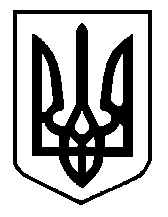 